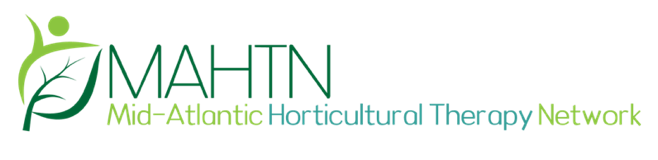 Membership Application FormJanuary 2020 through December 2020PLEASE PRINT CLEARLY! The information indicated below will be included in the Membership Directory unless you specifically instruct the Membership Chair in writing to do otherwise. If additional space is needed, please use the back of the form.Membership Status: (  ) New MAHTN Member      (  ) Renewing MAHTN Member        (  ) Unsure of StatusName: ____________________________________________________________________________________________Address: __________________________________________________________________________________________Phone number to be listed in directory: (H) ________________ (W) _________________ (C) _____________________Email address to be listed in directory: __________________________________________________________________Are you a member of AHTA? Yes ____ No ____Registration status, if applicable: HTR ____, HTM ____, HTA ____, other, ____Name of Facility or Program; to be listed in directory_____________________________________________________ Brief description of your program & population(s) served; to be listed in directory. Use back of form if needed. ______________________________________________________________________________________________________________________________________________________________________________________________________________________________________________________________________________________________________Are you interested in hosting a network meeting at your site?  If yes, what time of year? __________________________________________________________________________________________________Please circle any committees you would be interested in participating on:How can MAHTN better serve you? (Comments)____________________________________________________________________________________________________________________________________________________________________________________________________Membership Categories Individual [$25.00] _____       *Student [$15.00] _____     Organizational [$75.00] _____(*If ‘Student’, where are you enrolled?   _______________________) Please make check payable to: “MAHTN, Inc.” Send check and form to: Membership Chair, Mid-Atlantic Horticultural Therapy Network, PO Box 574,Chappaqua, NY 10514 [PLEASE NOTE THAT MAHTN HAS A NEW ADDRESS.]Questions? Please email membership@mahtn.orgMembershipProgramsAnnual ConferencePublic RelationsAwards/Nominations                                   OtherMAHTNMatters E-NewsletterOnline Communications